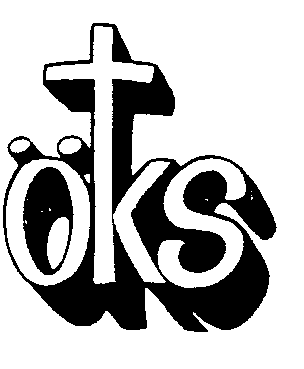 Örebro kristna samarbetsråd2022-02-10--------------------------------------------------------------------------------------------------------------------------------------Guds fred!Kort summering:- Tack för ekumeniska böneveckan- Rådsmöte/årsmöte 10 mars med inledande föredrag- Ekumeniska gudstjänster 17 april (påskdagen) och 14 augusti- Ny hemsida på gång - Kvällar om klimat och miljö, i BetlehemskyrkanMer info följer nedan.Varma hälsningar från ÖKS styrelse genom Björn Cedersjö (ordförande)----------1. Ekumeniska böneveckan för kristen enhet. I Örebro var vi en del i att människor i mer än 120 länder bad tillsammans. Pandemin ställde till det men gudstjänster genomfördes vid fem tillfällen under veckan. Vi tror det betyder något när vi möts och ber. Tack till dig som var med! Fint också att några församlingar besökte varandras söndagsgudstjänster under veckan.2. Rådsmöte/årsmöte i ÖKS. Med detta infobrev bifogas en affisch och inbjudan till torsdagen den 10 mars 2022 kl 18,30-20,30. Vi möts i Adventkyrkan. Handlingar till årsmötet har sänts till medlemsförsamlingarna som vi hoppas utser ombud. Förutom sedvanliga årsmötesfrågor kommer styrelsen att presentera ett förslag till nya stadgar för ÖKS (ett uppdrag från rådsmötet 2021). Styrelsen föreslår även ett namnbyte till Örebro kristna råd.Även du som inte är ombud är välkommen med att lyssna till Jan Eckerdal från Sveriges kristna råd som håller en inledande föreläsning. Glöm inte anmäla dig.Länk till samlingen: https://www.sensus.se/kurser-och-evenemang/radsmote-med-arsmotesforhandlingar-for-orebro-kristna-samarbetsrad-och-foredrag-av-jan-eckerdal-290959/3. Ekumeniska gudstjänster på påskdagen och i augusti i Stadsparken.  ÖKS planerar för en ekumenisk gudstjänst på Stortorget på påskdagen den 17 april kl 14. Vi möts för att fira att Jesus som dog för världen är uppstånden och lever idag. Glädje! Söndagen den 14 augusti kl 11 blir det stor gemensam gudstjänst i Stadsparken. Bokningen är gjord och planering påbörjad. Vi inbjuder alla att vara med i dessa gemensamma gudstjänster. Mer information kommer under våren.4. Ny hemsida. En ny uppdaterad hemsida är på gång. Vi räknar med att den kommer att läggas ut under andra hälften av mars, efter vårt årsmöte. Något att se fram emot!5. Samtal om klimat och miljö. Betlehemskyrkan och övriga Equmeniaförsamlingar i Örebro inbjuder oss alla till politikerutfrågningar om klimat och miljö. Se bifogad affisch.På ÖKS webbplats finns en lista över styrelsen med kontaktuppgifter. Ring eller maila oss gärna med synpunkter och önskemål.   https://orebrokristnasamarbetsrad.se/styrelsen.htmlLiksom Sveriges kristna råd är Örebro kristna samarbetsråd Kyrkorna tillsammans – i tro och handling. Vi vill Samla kyrkorna, vi vill ge tillfällen för Samtal och vi vill Synas tillsammans i stan.